Supplementary MaterialCryoconite Hole Location in East-Antarctic Untersee Oasis Shapes Physical and Biological Diversity Klemens Weisleitner Alexandra Kristin Perras, Seraphin Hubert Unterberger, Christine Moissl-Eichinger, Dale T. Andersen, Birgit Sattler** Correspondence: Birgit Sattler: Birgit.Sattler@uibk.ac.at8 Supplementary Figures and 3 Supplementary Tables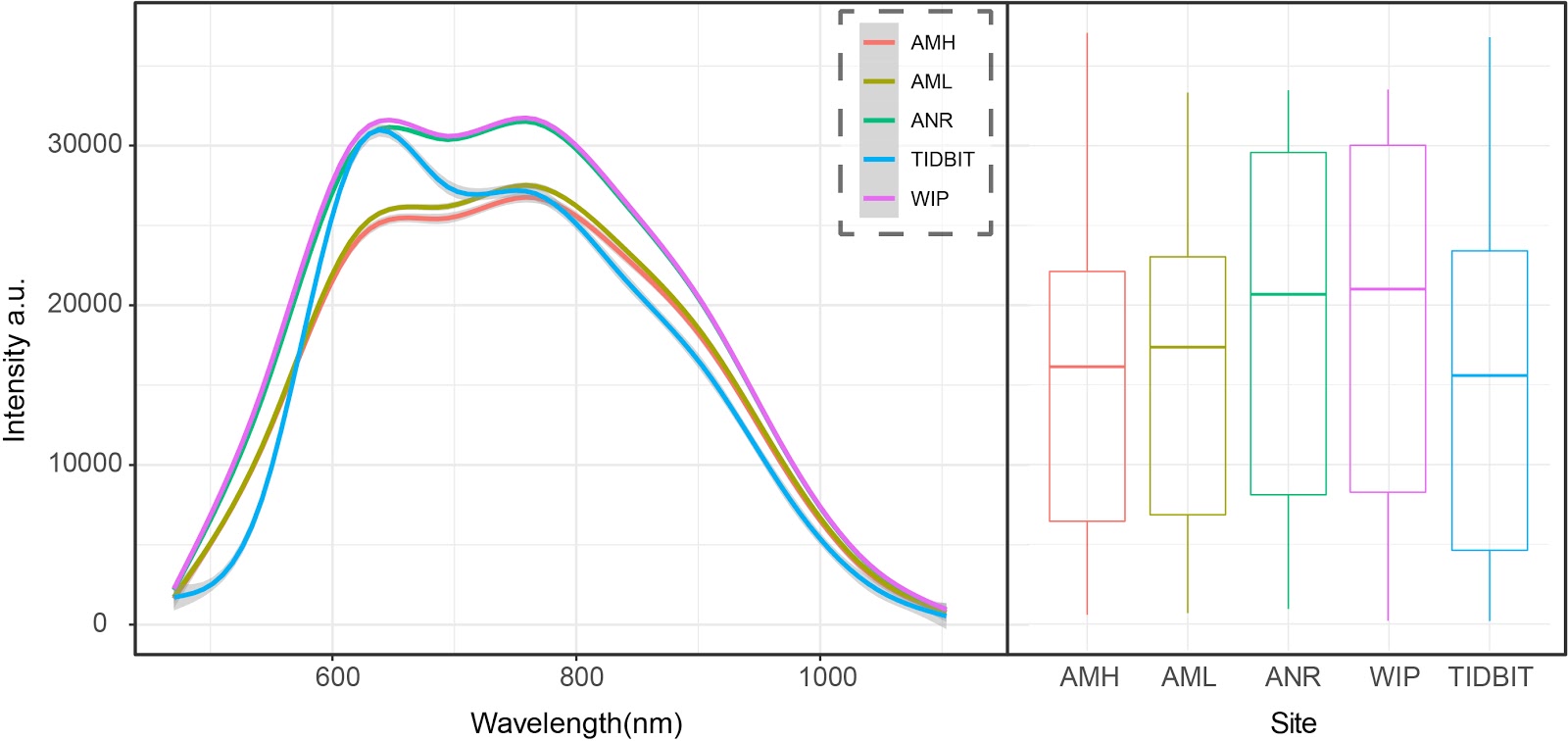 Supplementary Figure 1: Comparison of relative brightness between CH samples (AMH, AML, ANR, WIP) and the Tidbit temperature loggers. The samples and loggers were illuminated with a white LED and a tungsten filament. Reflected light was measured with a custom-built device using an Ibsen OEM FHT-315 spectrometer with an integration time of 600 ms in a range of 470 nm and 1100 nm under controlled laboratory conditions. Left: Averaged spectra from each site in comparison with the Tidbit logger. Right: Boxplots of relative brightness values. The median brightness of all CHs was 17,448.93. The median Tidbit brightness was slightly higher (18,603.06) but within the range of the CH samples.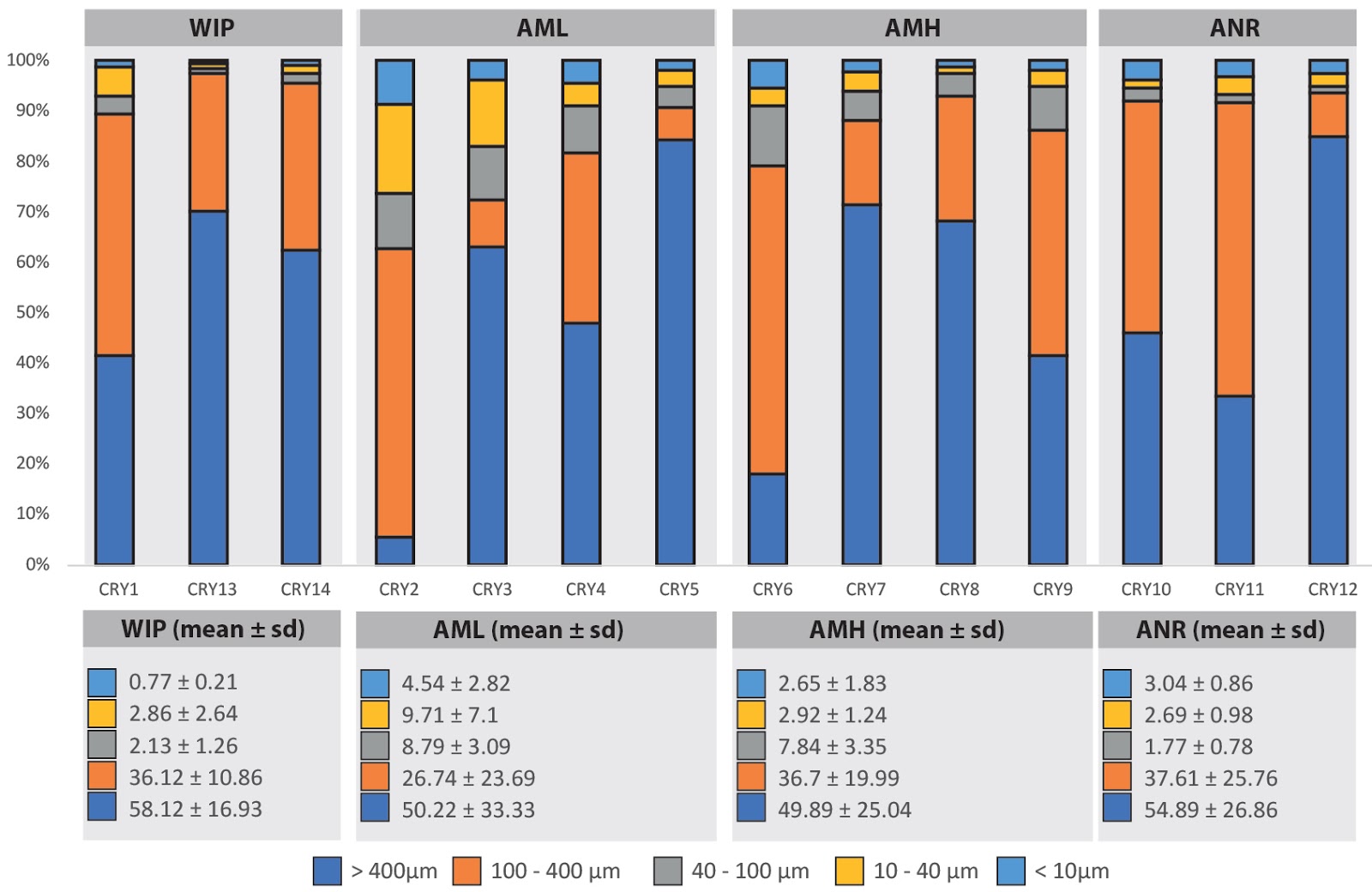 Supplementary Figure 2: Gravimetric particle size distribution of all samples (top) and mean values (± sd) from each site (bottom).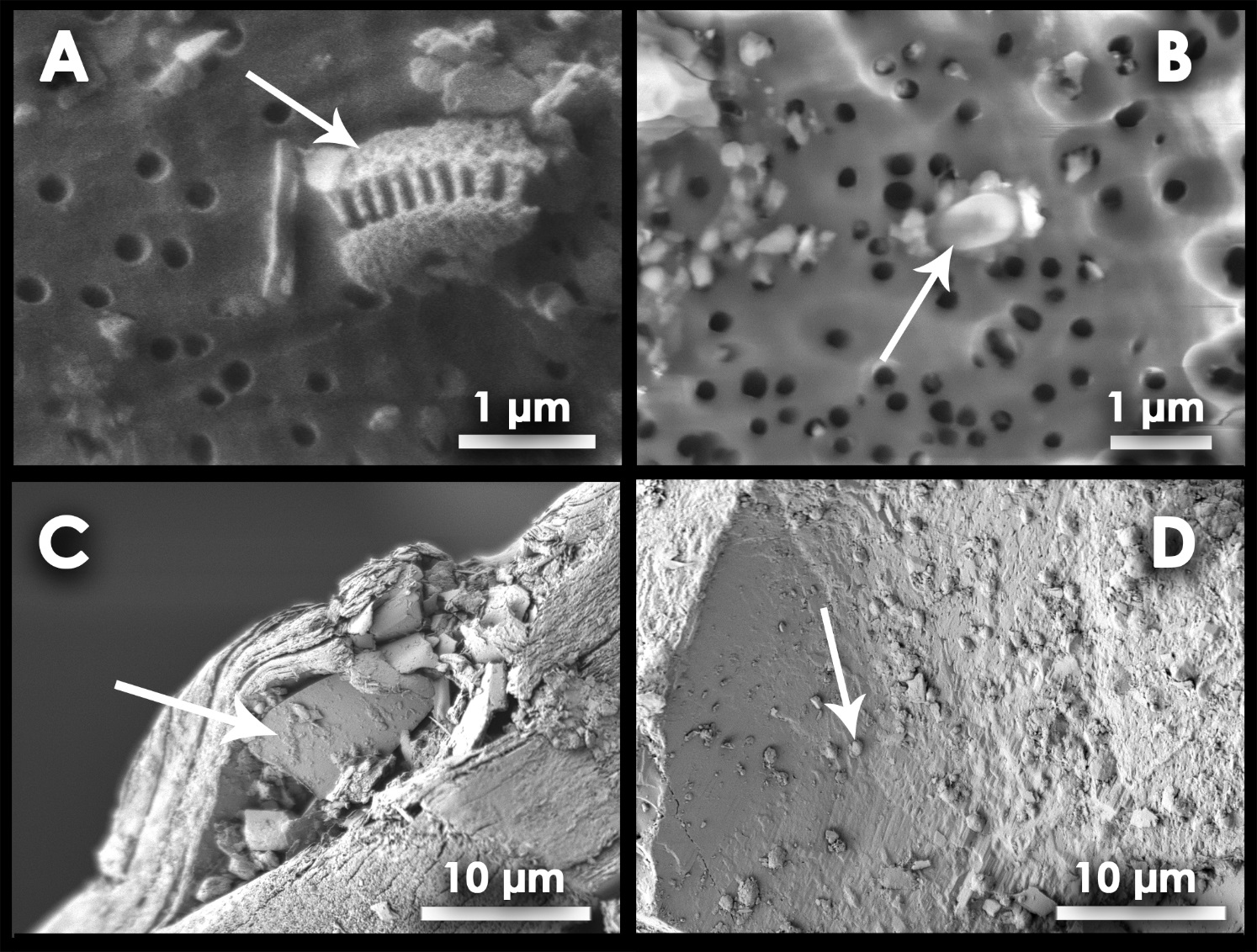 Supplementary Figure 3: Representative SEM images of cryoconite samples on a 0.2 µm polycarbonate filter (upper row) and after detaching cells from the sediment (bottom). A: Diatom frustule.  B: Prokaryotic cell with mineral particles attached to it. C: A mineral stuck between layers of biotite; D: Prokaryotic cells in a matrix that covers the mineral surface. Key features in each image are highlighted with an arrow.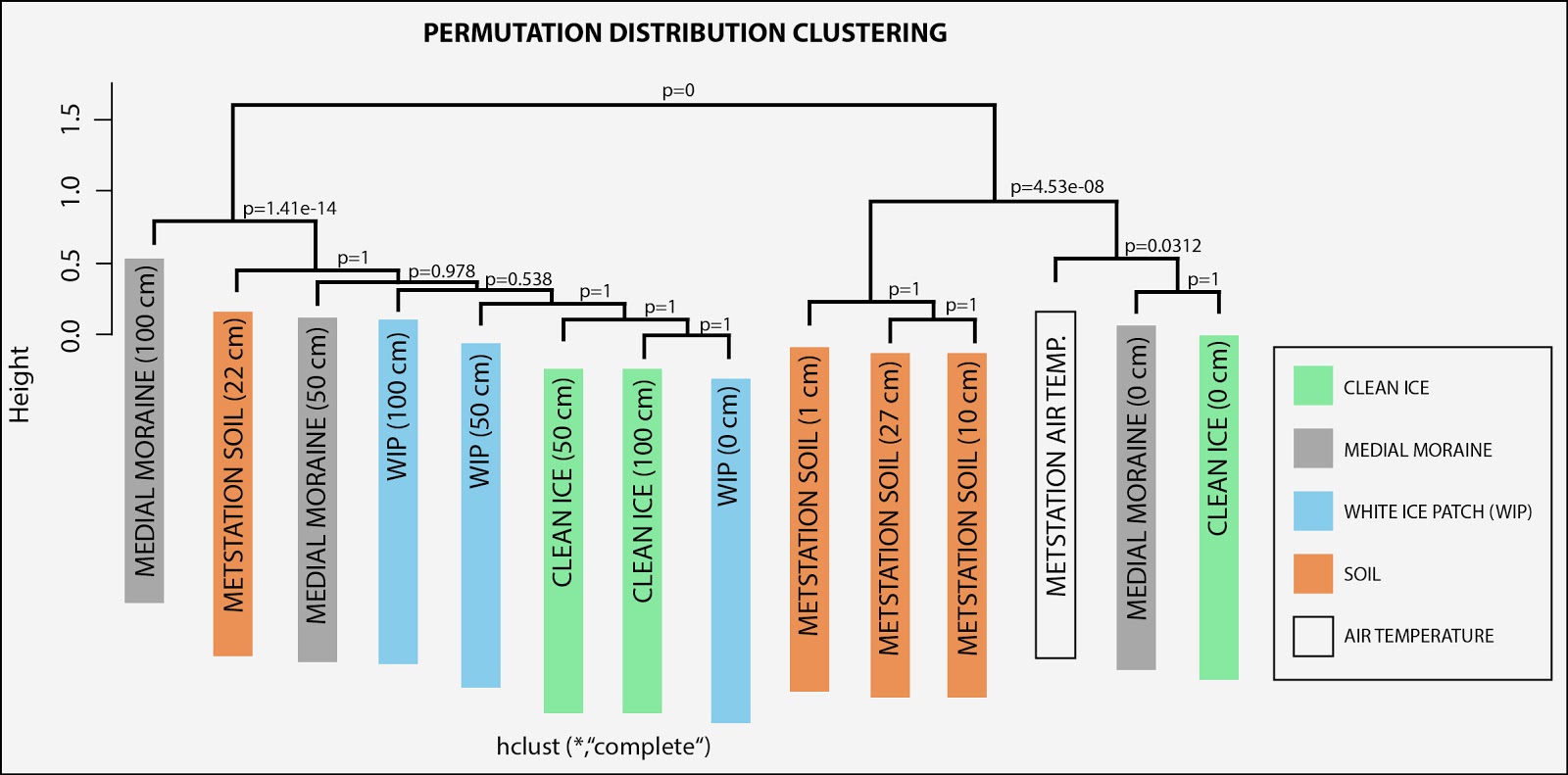 Supplementary Figure 4: Permutation clustering of temperature recorded in ice, soils and air. 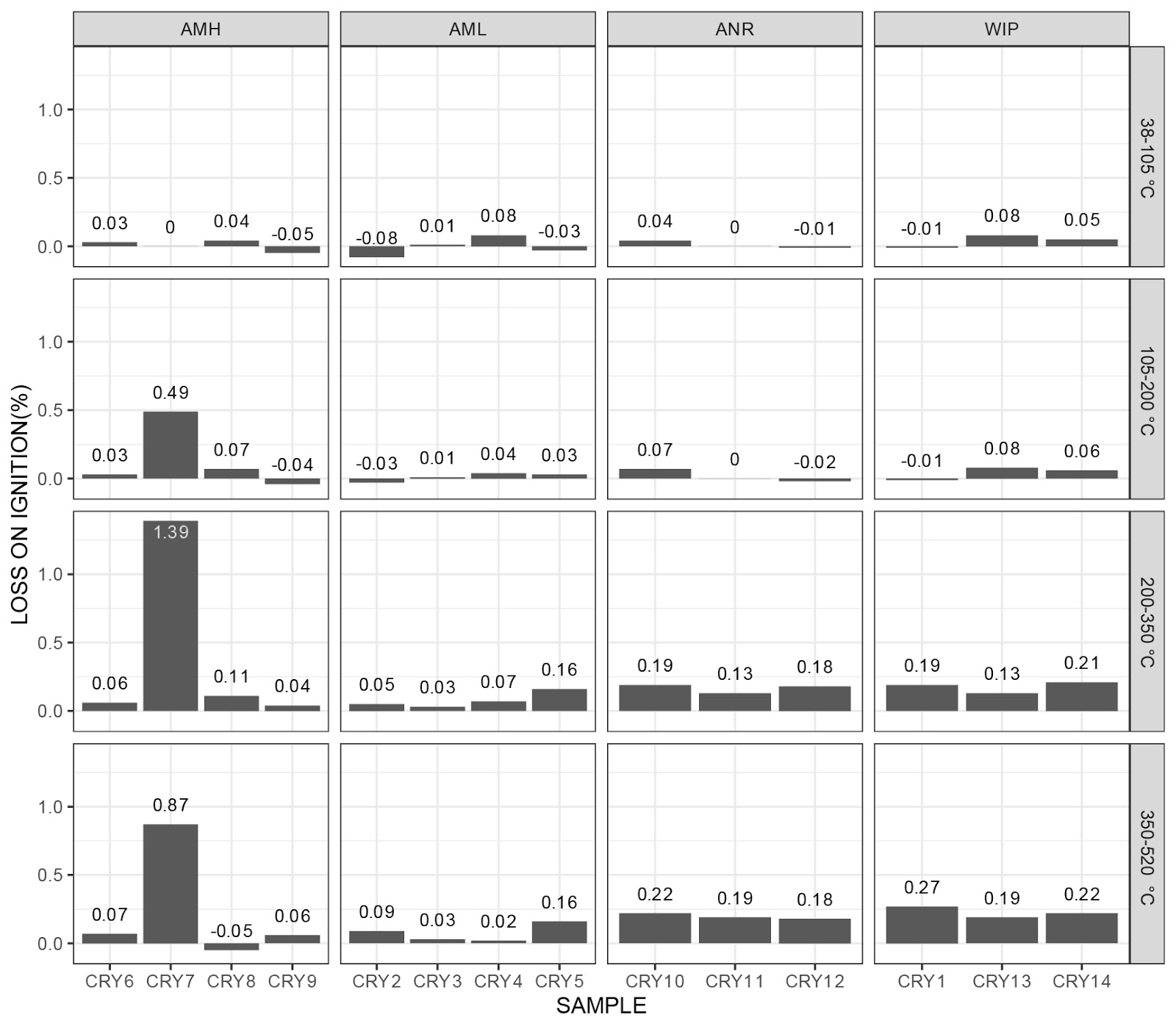 Supplementary Figure 5: Organic matter contents in cryoconite. Labile and stable organic matter are represented by the 200 - 350 °C and the 350 - 520 °C fractions, respectively. Sample CRY-7 was identified as an outlier most that was most likely caused by the presence of hydrogen-bonded water in the mineral laumontite.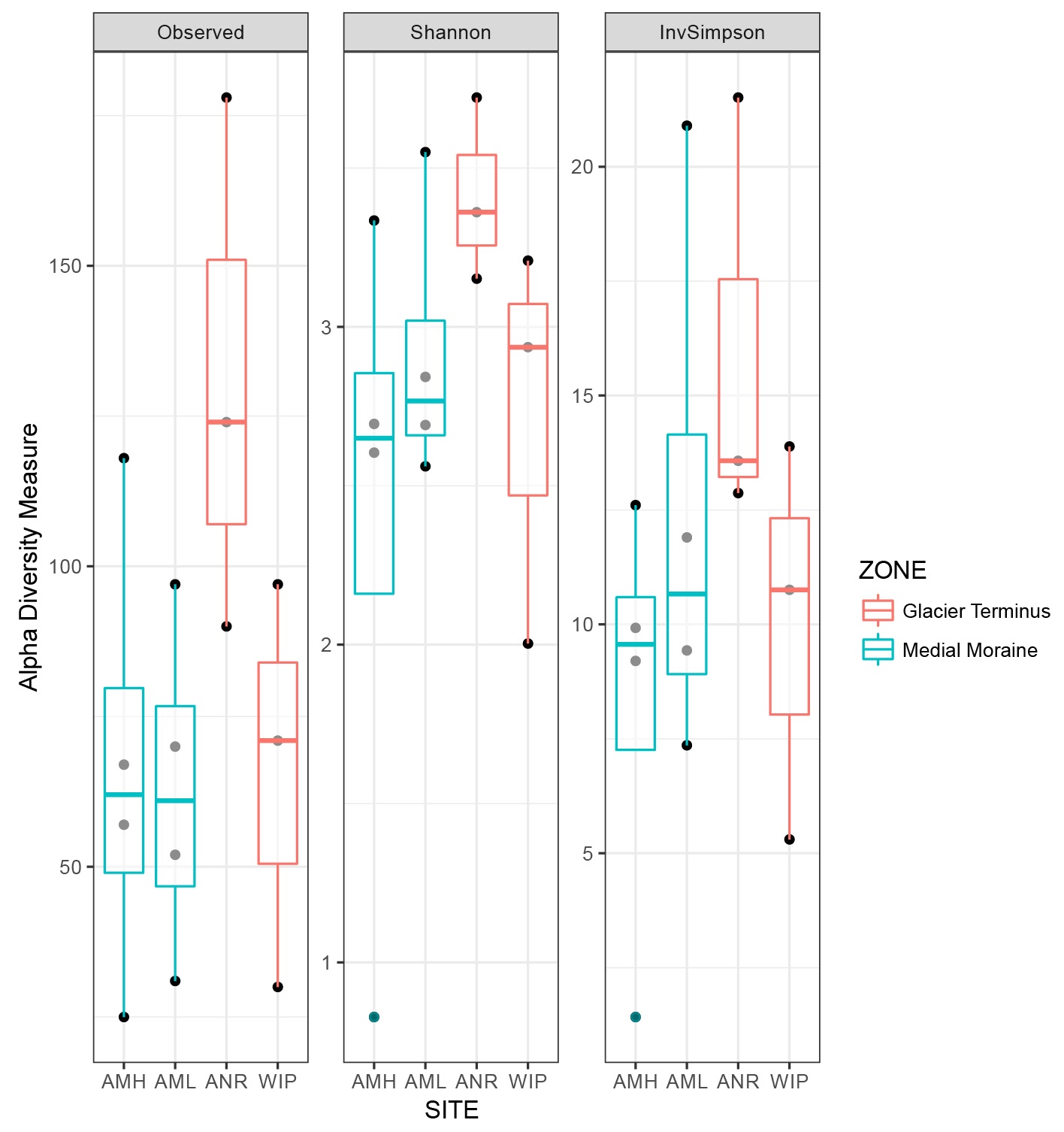 Supplementary Figure 6: Site comparison of alpha diversity measures.  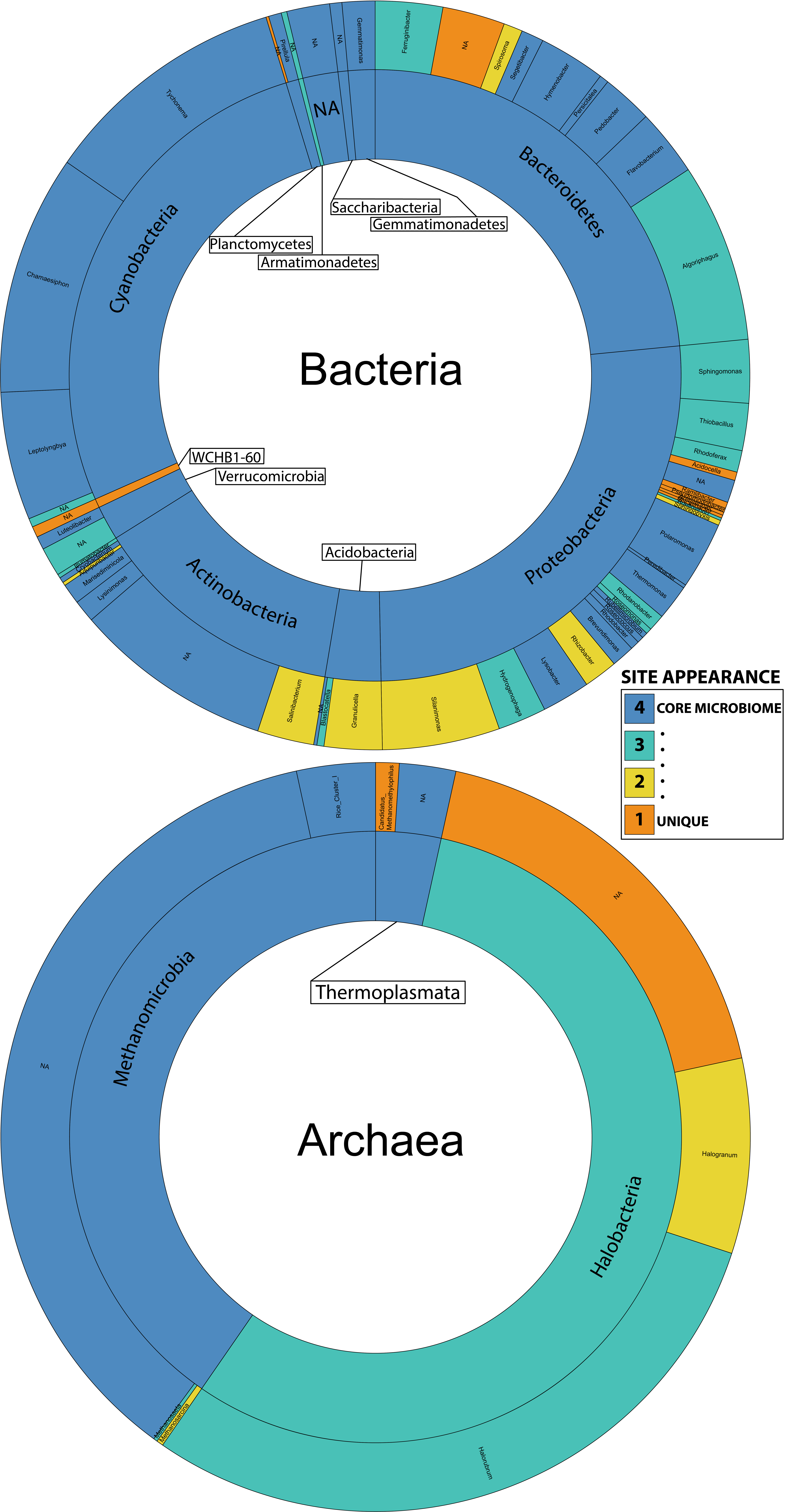 Supplementary Figure 7: Bacterial RSVs (top) and archaeal RSVs (bottom) exceeding the ≥ 0.1% threshold according to their occurrence from 1 (i.e. occurrence at only one site) to 4 sites (i.e. core microbiome).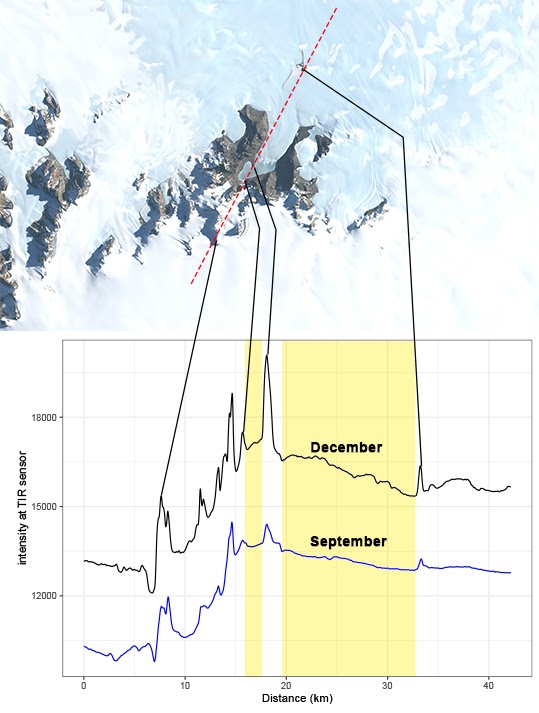 Supplementary Figure 8: Relative thermal emission captured by the Landsat 8 thermal infrared imager. Both thermal bands (band 10 (10.6 - 11.2 µm), band 11 (11.5 - 12.5 µm) were averaged prior analysis. The red line indicates the measured path (average of 4 pixels (400 m) along 42.18 km).Supplementary Table 1: Accession numbers and site information for all samples.  AML = Anuchin Medial moraine LOW, AMH = Anuchin Medial moraine High, ANR = Anuchin North of Ridge, WIP = White Ice Patch.Supplementary Table 2: Permutational Multivariate Analysis of Variance Using Distance Matrices - Variables explaining variation in community structure. Call:adonis(formula = Bray-Curtis_distancematrix ~ Depth + OM + TC + TN + TP + BCP + Diameter + Abundance + Mineral_diversity + Particles<10µm + Particles10-40µm + Particles40-100µm, data = sampledf, strata = Site).Supplementary Table 3: Differential abundance analysis output (DESEQ 2) showing significantly different abundant RSVs between the medial moraine and glacier terminus.SampletargetAccession numberSiteCRY 1ArchaeaSRS3297449WIPCRY 2ArchaeaSRS3297448AMLCRY 3ArchaeaSRS3297455AMLCRY 4ArchaeaSRS3297454AMLCRY 5ArchaeaSRS3297453AMLCRY 6ArchaeaSRS3297452AMHCRY 7ArchaeaSRS3297447AMHCRY 8ArchaeaSRS3297446AMHCRY 9ArchaeaSRS3297547AMHCRY 10ArchaeaSRS3297549ANRCRY 11ArchaeaSRS3297546ANRCRY 12ArchaeaSRS3297548ANRCRY 13ArchaeaSRS3297545WIPCRY 14ArchaeaSRS3297544WIPCRY 1BacteriaSRS3297511WIPCRY 2BacteriaSRS3297510AMLCRY 3BacteriaSRS3297509AMLCRY 4BacteriaSRS3297507AMLCRY 5BacteriaSRS3297516AMLCRY 6BacteriaSRS3297514AMHCRY 7BacteriaSRS3297513AMHCRY 8BacteriaSRS3297512AMHCRY 9BacteriaSRS3297508AMHCRY 10BacteriaSRS3297506ANRCRY 11BacteriaSRS3297505ANRCRY 12BacteriaSRS3297504ANRCRY 13BacteriaSRS3297503WIPCRY 14BacteriaSRS3297502WIPExplanatory variableF-modelExplained variance (%)P valueDepth8.358420.5180.001Total OM4.266410.4730.003TC2.15595.2920.069TN0.78363.9930.158TP3.33868.1950.016BCP2.59236.3630.037Diameter1.85084.5430.110Abundance2.69226.6090.027Mineral diversity4.905112.0410.002Particles< 10 µm10-40 µm40-100 µm2.59612.37622.97836.3735.8337.3110.3070.4010.015#RSVlog2FoldChangePadj.PhlyumClassOrderFamilyGenus1512.381.32*10-9ProteobacteriaGammaproteobacteriaXanthomonadalesXanthomonadaceaeSilanimonas3011.311.61*10-05CyanobacteriaCyanobacteriaSubsectionIIIFamilyILeptolyngbya46-8.177.71*10-03ActinobacteriaActinobacteriaMicrococcalesMicrobacteriaceaeSalinibacterium539.831.42*10-05BacteroidetesFlavobacteriiaFlavobacterialesFlavobacteriaceaeFlavobacterium637.741.89*10-03BacteroidetesCytophagiaCytophagalesCyclobacteriaceaeAlgoriphagus708.751.89*10-03ProteobacteriaGammaproteobacteriaXanthomonadalesXanthomonadaceaeLysobacter76-8.653.67*10-03CyanobacteriaCyanobacteriaSubsectionIIIFamilyILeptolyngbya938.122.38*10-04BacteroidetesFlavobacteriiaFlavobacterialesFlavobacteriaceaeFlavobacterium108-8.701.89*10-03BacteroidetesCytophagiaCytophagalesCytophagaceaeSpirosoma1117.195.18*10-03ActinobacteriaThermoleophiliaSolirubrobacterales480-2not assigned1126.568.57*10-03ProteobacteriaBetaproteobacteriaBurkholderialesComamonadaceaeHydrogenophaga1668.071.89*10-03ProteobacteriaAlphaproteobacteriaSphingomonadalesSphingomonadaceaeSphingopyxis1727.015.55*10-03PlanctomycetesPlanctomycetaciaPlanctomycetalesPlanctomycetaceaenot assigned2007.085.55*10-03Armatimonadetesnot assignednot assignednot assignednot assigned2138.803.67*10-03ProteobacteriaGammaproteobacteriaXanthomonadalesXanthomonadaceaeRhodanobacter2499.451.42*10-05BacteroidetesFlavobacteriiaFlavobacterialesFlavobacteriaceaeFlavobacterium257-7.516.79*10-03ProteobacteriaAlphaproteobacteriaSphingomonadalesSphingomonadaceaeSphingomonas2589.371.48*10-05BacteroidetesSphingobacteriiaSphingobacterialesSphingobacteriaceaePedobacter3107.095.55*10-03Saccharibacterianot assignednot assignednot assignednot assigned16310.621.48*10-05BacteroidetesCytophagiaCytophagalesCyclobacteriaceaeAlgoriphagus18110.792.65*10-07ProteobacteriaBetaproteobacteriaBurkholderialesComamonadaceaeRhizobacter1888.342.83*10-03ProteobacteriaBetaproteobacteriaBurkholderialesComamonadaceaeHydrogenophaga1957.313.67*10-03PlanctomycetesPlanctomycetaciaPlanctomycetalesPlanctomycetaceaePirellula2867.218.71*10-03ProteobacteriaAlphaproteobacteriaRhodospirillalesAcetobacteraceaeRoseomonas2877.612.52*10-03ActinobacteriaActinobacteriaMicrococcalesIntrasporangiaceaeAquipuribacter3097.321.63*10-03ProteobacteriaAlphaproteobacteriaRhodobacteralesRhodobacteraceaeRhodobacter